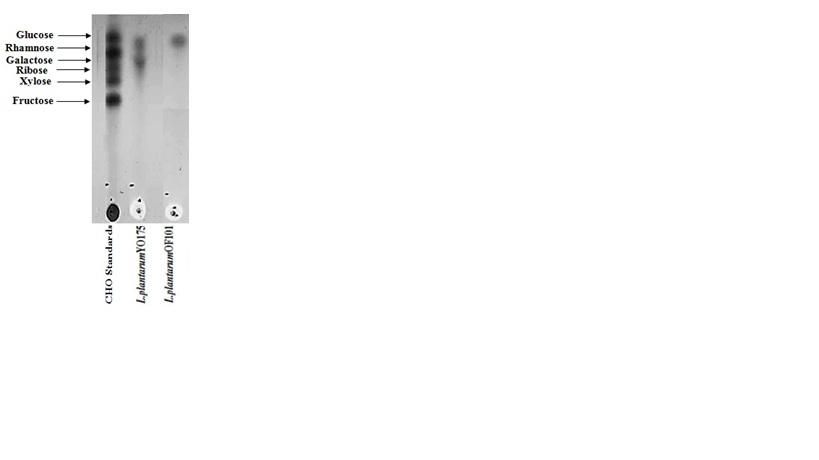 FigS1.  TLC plate showing the monosaccharide composition of the EPS samples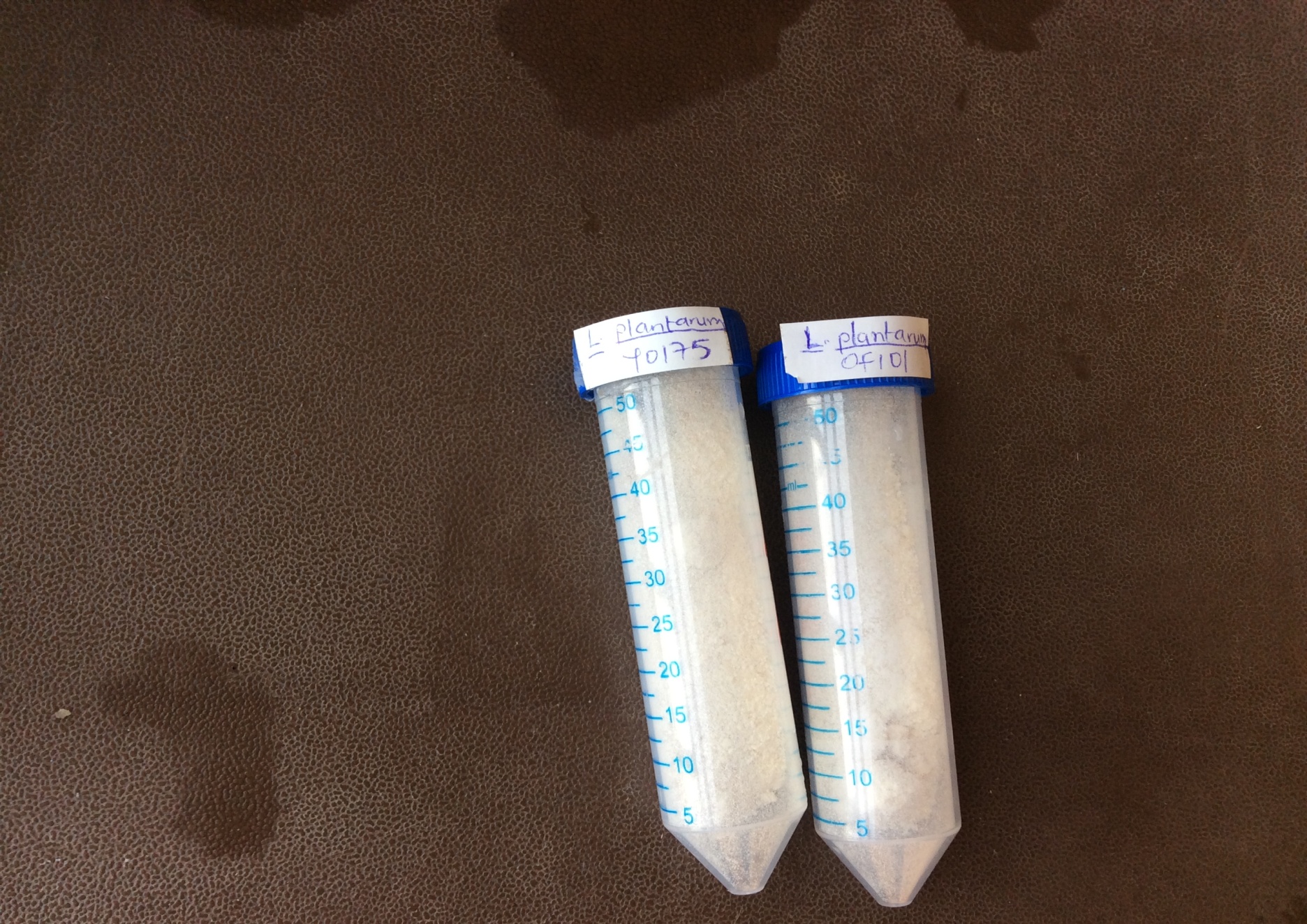 FigS2. Dry EPS produced on MRS-Sucrose modified media